Exmo./a. Senhor/a.Presidente do Instituto Superior TécnicoSolicita a V. Exa., nos termos da alínea   do n.º   do artigo 5.º * do Estatuto do Bolseiro, autorização para acumular funções, com a seguinte atividade:* Disponível no verso do formulárioPede deferimento,Observações: - Informar a DRH após cessação da atividade acumulada.- Juntar comprovativo da atividade e do horário a praticar (se aplicável)Estatuto do Bolseiro de Investigação, aprovado pela Lei n.º 40/2004, de 18 de agosto, com as alterações introduzidas pelos Decretos-Leis n.ºs 165/2012, de 27 de agosto, 130/2013, de 9 de julho, e 164/2019, de 28 de agosto“Artigo 5.º Exercício de funções1 - O bolseiro exerce funções em cumprimento estrito do plano de atividades acordado, sendo sujeito à supervisão de um orientador científico, bem como ao acompanhamento e fiscalização regulado no capítulo III do presente Estatuto.2 - O desempenho de funções a título de bolseiro é efetuado em regime de dedicação exclusiva, não sendo permitido o exercício de profissão ou atividade remunerada, pública ou privada, incluindo o exercício de profissão liberal, salvo o disposto nos números seguintes.3 - Considera-se, todavia, compatível com o regime de dedicação exclusiva a perceção de remunerações decorrentes de:     a) Direitos de autor e de propriedade industrial;     b) Realização de conferências e palestras, cursos de formação profissional de curta duração e outras atividades análogas;     c) Ajudas de custo e despesas de deslocação;     d) Desempenho de funções em órgãos da instituição a que esteja vinculado;     e) Participação em órgãos consultivos de instituição estranha àquela a que pertença, desde que com a anuência prévia desta última;     f) Participação em júris de concursos, exames ou avaliações estranhas à instituição a que esteja vinculado;     g) Participação em júris e comissões de avaliação e emissão de pareceres solicitados por organismos nacionais ou estrangeiros.     h) Prestação de serviço docente pelos bolseiros em instituição de ensino superior quando, com a concordância dos próprios, a autorização prévia da instituição de acolhimento e sem prejuízo da exequibilidade do programa de trabalhos subjacente à bolsa, se realize até um máximo de quatro horas por semana, não excedendo um valor médio de três horas semanais por semestre, não podendo ainda abranger a responsabilidade exclusiva por cursos ou unidades curriculares.4 - Considera-se, ainda, compatível com o regime de dedicação exclusiva a realização de atividades externas à entidade de acolhimento, mesmo que remuneradas, desde que diretamente relacionadas com o plano de atividades subjacente à bolsa ou desempenhadas sem caráter de permanência, não prejudicando a execução do referido programa de trabalhos.”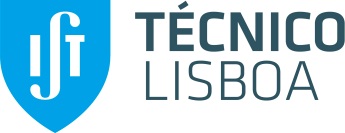 ACUMULAÇÃO DE FUNÇÕES NomeTécnico ID istCom contrato de bolsa de investigação, celebrado no âmbito do projeto Sob orientação científicaDescrição da atividade/função a acumular:      Data    AssinaturaO/A Bolseiro/a___________________________________________O/A Orientador/a Científico/a____________________________________________________________________________________________Despacho do Conselho de Gestão